Name: __________________________________________   Period: ________   Date: _____________  Planet Presentation Directions:  Your group will do research using the internet (as well as chapters 8 – 10 in the textbook) to create a PowerPoint presentation for one of the nine planets of the solar system (and the asteroid belt). PowerPoint Requirements:  Your presentation should include the following parts: Title slide (1 slide)  with a picture, title, your names, and any other relevant information Intro (1 to 2 slides)  basic background information and properties of planet Body (6 to 8 slides)  should include the bulk of your research, divided into the 4 following categories: Structure, composition, and physical features of the planet Missions that have flown by/landed there, and what they discovered Unique/interesting characteristics of the planet What would it be like to go there? (1 to 2 slides)  terrain, atmosphere, effects of gravity, etc. Fact slide* (1 slide)  List 5 important facts  you think the class should know about your planet  All of the following topics should be should be addressed within your presentation: Surface conditions  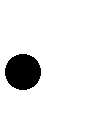 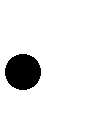 Describe the atmosphere (if any) Size and structure Composition  Is it terrestrial or Jovian? How many moons? (any famous ones?) What makes this planet different from any other? Grading:  Your presentation will be worth 25 points, using the following grading scale:  	PowerPoint (17 points) Title slide = 1 point Accurate information = 8 points Good, relevant images = 3 points (each image should be mentioned in your presentation)  Fact slide = 2 points  Neat and professional PowerPoint = 3 points  	Presentation (8 points) Organization and participation = 4 points Delivery = 4 points *Note:  Students will be taking notes on each presentation’s fact slide, so your facts should be brief and to the point.  They should be the most important, unique facts about your planet, not overly specific details.  A good example would be the fact that Uranus’ rotational axis is tilted at roughly 90 degrees; a bad example would be the exact mass of the planet.  The fact sheet (on the reverse of this paper) will be used for an open notes quiz on all the planets. Planet Fact Sheet Who are your group members? What planet are you researching? Mercury and Moon: Temperature Extremes on Mercury Inner layersRoll of impact crateringThe Apollo missionsVesicular and BrecciasOrigin of MoonHelium 3 precense on Moon and implicationsVenus: Be sure to include detailed explanations as to the atmosphere and runaway greenhouse effect on VenusDiscuss volcanic featuresEarth: Early FormationInterior of planet (diagram, analysis)Magnetic Field (Van Allen Belts, Magnetosphere)Tectonic History,Atmosphere and connection to global warming)Mars: Discuss possible areas where water may existInclude mission data and info on Curiosity and RoverGusev Crater discuss importancePhobos and DiemosJupiter: Provide information Concerning Inner layers of JupiterCover some detail concerning Jupiter’s Magnetic fieldCloud Belt structureJupiter’s ring, go into some detailDiscuss Comet Impact on JupiterSaturn: Discuss Inner LayersRing AnatomyRing OriginsUranus: Describe the unusual rotaion of Uranus (be sure to include diagramsDiscuss atmosphereDiscuss major ring structuresNeptune: Atmosphere compositionLayersTritonPluto: Pluto structureNew Horizons Mission Overview-Research findings- mission goalsTrans Neptunian MakemakeHaumeaSednaErisEuropa:CharacteristicsPossibilities for LifeFuture missions to EuropaTitanAtmospherePossibilities for lifeFuture missions 